Thank you For Your Business.Designed by: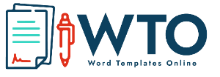 © WordTemplatesOnline. All Rights Reserved.Web Design QuoteNamePhoneAddress DescriptionhoursPrice per hoursTotalSubtotalTotal 